		آمار  روزانه شناورهای تخلیه وبارگیری شرکت آریا بنادر ایرانیان	از ساعت  45: 06  تا ساعت 06:45 مورخه 17/02/1401 لغایت 18/02/1401		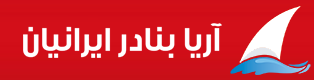             کارشناس امور بندری شرکت آریا بنادر ایرانیان                                         امیر صابری کهناسکلهنام شناورنام کشتیرانیتناژ  تخلیهتناژبارگیریمحل تخلیهنوع تجهیزاتمحموله کشتیمحموله کشتیتاریخ و ساعت پهلوگیریتاریخ و ساعت شروع عملیاتتناژ  تخلیه و بارگیــریتناژ  تخلیه و بارگیــریتناژ  تخلیه و بارگیــریمجموع تناژ سه شیفتتناژباقیمانده /اتمام تخلیه یا بارگیری(تن)زمان عملیات(OT)زمان عملیات(OT)نرم متوسطنرم متوسطماندگاری دراسکله(ساعت)ماندگاری دراسکله(ساعت)اسکلهنام شناورنام کشتیرانیتناژ  تخلیهتناژبارگیریمحل تخلیهنوع تجهیزاتتخلیهبارگیریتاریخ و ساعت پهلوگیریتاریخ و ساعت شروع عملیاتتناژصبحتناژعصرتناژشبمجموع تناژ سه شیفتتناژباقیمانده /اتمام تخلیه یا بارگیری(تن)تخلیهبارگیریتخلیهبارگیریماندگاری دراسکله(ساعت)ماندگاری دراسکله(ساعت)4توکایامیر آروین صدرا2867*محوطه-انبارگاتوالد –منگان 224-225کیسه.کانتینر.تخته .صندوق.چندلا.کاغذ.*16/02/0116/02/01ت:432ت:*ت:*ت:432باقی تخلیه: 119903:55*110***4توکایامیر آروین صدرا2867*محوطه-انبارگاتوالد –منگان 224-225کیسه.کانتینر.تخته .صندوق.چندلا.کاغذ.*03:3007:2503:55*110***5قهرمان-1ساحل شماران نوین بندر1360*محوطهمنگان 225تخته*17/02/0117/02/01ت:35ت:*ت:*ت:35باقی تخلیه: 132501:00*35***5قهرمان-1ساحل شماران نوین بندر1360*محوطهمنگان 225تخته*09:5513:0001:00*35***6کسما دریای خزر 14891086محوطه ریلی 4011تخته .بسته .کانتینرپر 40(10)-20(2)سواری(9)کیسه.پالت کانتینرپر20(4)15/02/0115/02/01ت:*ت:*ت:*ت:***********05:10*20**6کسما دریای خزر 14891086محوطه ریلی 4011تخته .بسته .کانتینرپر 40(10)-20(2)سواری(9)کیسه.پالت کانتینرپر20(4)14:4017:30ب: 103ب:*ب:*ب:103باقی بارگیری: 567*05:10*20**7تیامدریای طلایی پارسیان 1994*محوطه ریلی 4010تخته -چندلا*16/02/0116/02/01ت: 189ت:*ت:*ت:189باقی تخلیه: 68505:10*37***7تیامدریای طلایی پارسیان 1994*محوطه ریلی 4010تخته -چندلا*09:2014:4505:10*37***12آمسکی143شمیم دریای آریا2924*سیلوی خزرگندم*17/02/0112آمسکی143شمیم دریای آریا2924*سیلوی خزرگندم*17:00